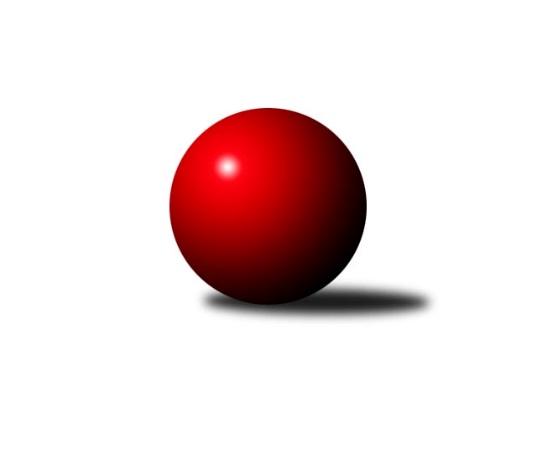 Č.5Ročník 2016/2017	15.10.2016Nejlepšího výkonu v tomto kole: 3611 dosáhlo družstvo: TJ Start Rychnov n. Kn.2.KLM A 2016/2017Výsledky 5. kolaSouhrnný přehled výsledků:TJ Dynamo Liberec	- TJ Sokol Kdyně	1:7	3092:3270	10.0:14.0	15.10.TJ Start Rychnov n. Kn.	- KK Lokomotiva Tábor	8:0	3611:3363	18.0:6.0	15.10.SKK Bohušovice	- SKK Rokycany B	6:2	3288:3118	14.0:10.0	15.10.TJ Slovan Karlovy Vary	- KK SDS Sadská	6:2	3194:3055	13.0:11.0	15.10.KK Kosmonosy 	- Sokol Kolín 	6:2	3303:3188	16.0:8.0	15.10.TJ Sokol Duchcov	- KK Konstruktiva Praha 	7:1	3353:2994	16.5:7.5	15.10.Tabulka družstev:	1.	TJ Sokol Kdyně	5	5	0	0	32.0 : 8.0 	74.5 : 45.5 	 3349	10	2.	SKK Bohušovice	5	4	0	1	25.0 : 15.0 	64.5 : 55.5 	 3210	8	3.	TJ Start Rychnov n. Kn.	5	3	1	1	26.0 : 14.0 	65.0 : 55.0 	 3362	7	4.	TJ Sokol Duchcov	5	3	0	2	23.0 : 17.0 	69.0 : 51.0 	 3290	6	5.	TJ Slovan Karlovy Vary	5	3	0	2	21.0 : 19.0 	53.5 : 66.5 	 3192	6	6.	TJ Dynamo Liberec	4	2	0	2	14.0 : 18.0 	47.5 : 48.5 	 3361	4	7.	KK SDS Sadská	5	2	0	3	21.0 : 19.0 	64.5 : 55.5 	 3273	4	8.	KK Lokomotiva Tábor	5	2	0	3	17.0 : 23.0 	53.5 : 66.5 	 3379	4	9.	KK Kosmonosy	5	2	0	3	16.0 : 24.0 	59.0 : 61.0 	 3209	4	10.	KK Konstruktiva Praha	5	1	1	3	17.0 : 23.0 	58.0 : 62.0 	 3186	3	11.	SKK Rokycany B	4	1	0	3	10.0 : 22.0 	42.0 : 54.0 	 3269	2	12.	Sokol Kolín	5	0	0	5	10.0 : 30.0 	45.0 : 75.0 	 3129	0Podrobné výsledky kola:	 TJ Dynamo Liberec	3092	1:7	3270	TJ Sokol Kdyně	Agaton Plaňanský ml.	125 	 131 	 101 	108	465 	 1:3 	 540 	 124	141 	 141	134	Viktor Pytlík	Roman Žežulka	140 	 129 	 149 	135	553 	 3:1 	 519 	 119	137 	 135	128	Michael Kotal	Josef Zejda ml.	129 	 123 	 127 	124	503 	 0.5:3.5 	 576 	 141	123 	 156	156	Václav Kuželík ml.	Vojtěch Trojan	137 	 130 	 134 	134	535 	 2:2 	 536 	 118	146 	 125	147	Tomáš Timura	Zdeněk Pecina st.	136 	 128 	 138 	144	546 	 1.5:2.5 	 566 	 139	128 	 167	132	David Machálek	Lubomír Kudrna	131 	 113 	 104 	142	490 	 2:2 	 533 	 130	135 	 141	127	Jindřich Dvořákrozhodčí: Nejlepší výkon utkání: 576 - Václav Kuželík ml.	 TJ Start Rychnov n. Kn.	3611	8:0	3363	KK Lokomotiva Tábor	Dalibor Ksandr	158 	 161 	 122 	154	595 	 3:1 	 581 	 136	154 	 174	117	Karel Smažík	Jakub Seniura	162 	 162 	 151 	147	622 	 3:1 	 567 	 165	145 	 133	124	Jaroslav Mihál	Vojtěch Šípek	165 	 164 	 149 	159	637 	 4:0 	 540 	 148	134 	 126	132	Ladislav Takáč *1	Jiří Brouček	137 	 157 	 141 	128	563 	 2:2 	 560 	 146	136 	 132	146	Miroslav Dvořák *2	Jaroslav Kejzlar	150 	 147 	 150 	165	612 	 4:0 	 543 	 130	138 	 135	140	David Kášek	Martin Čihák	136 	 134 	 156 	156	582 	 2:2 	 572 	 139	152 	 137	144	Petr Chvalrozhodčí: střídání: *1 od 91. hodu Petr Bystřický, *2 od 70. hodu Bořivoj JelínekNejlepší výkon utkání: 637 - Vojtěch Šípek	 SKK Bohušovice	3288	6:2	3118	SKK Rokycany B	Milan Perníček	155 	 146 	 143 	151	595 	 4:0 	 517 	 125	120 	 128	144	Václav Webr	Lukáš Dařílek	128 	 142 	 142 	145	557 	 4:0 	 496 	 111	134 	 127	124	Pavel Andrlík ml.	Radek Šípek	132 	 138 	 134 	132	536 	 2:2 	 527 	 127	128 	 137	135	Jan Holšan	Jaromír Hnát	134 	 127 	 126 	142	529 	 1:3 	 528 	 143	129 	 132	124	Václav Fűrst	Jiří Semerád	130 	 141 	 138 	163	572 	 2:2 	 540 	 141	144 	 124	131	Petr Fara	Tomáš Svoboda	118 	 114 	 136 	131	499 	 1:3 	 510 	 121	133 	 141	115	Libor Burešrozhodčí: Nejlepší výkon utkání: 595 - Milan Perníček	 TJ Slovan Karlovy Vary	3194	6:2	3055	KK SDS Sadská	Jaroslav Páv	138 	 134 	 140 	134	546 	 1:3 	 553 	 114	137 	 144	158	Aleš Košnar	Tomáš Pavlík	120 	 134 	 136 	140	530 	 2:2 	 509 	 133	135 	 132	109	Martin Schejbal	Pavel Staša	110 	 122 	 134 	140	506 	 2:2 	 484 	 120	126 	 123	115	Jan st. Renka st.	Tomáš Beck st.	129 	 142 	 126 	125	522 	 4:0 	 416 	 124	113 	 94	85	Jan ml. Renka ml.	Václav Hlaváč st.	134 	 150 	 130 	143	557 	 1:3 	 578 	 151	152 	 137	138	Antonín Svoboda	Václav Krýsl	127 	 143 	 127 	136	533 	 3:1 	 515 	 121	125 	 143	126	Václav Schejbalrozhodčí: Nejlepší výkon utkání: 578 - Antonín Svoboda	 KK Kosmonosy 	3303	6:2	3188	Sokol Kolín 	Jiří Vondráček	139 	 153 	 142 	144	578 	 4:0 	 539 	 138	145 	 131	125	Václav Kňap	Pavel Říha	139 	 159 	 128 	118	544 	 3:1 	 489 	 138	108 	 134	109	Jaroslav Hanuš	Tomáš Bajtalon	139 	 121 	 156 	150	566 	 3:1 	 498 	 121	127 	 126	124	Pavel Holoubek	Věroslav Řípa	137 	 130 	 149 	125	541 	 1:3 	 558 	 129	135 	 166	128	Jindřich Lauer	Luboš Beneš	152 	 155 	 139 	129	575 	 4:0 	 517 	 124	146 	 127	120	Jan Pelák	Dušan Plocek	134 	 116 	 131 	118	499 	 1:3 	 587 	 133	156 	 150	148	Jiří Němecrozhodčí: Nejlepší výkon utkání: 587 - Jiří Němec	 TJ Sokol Duchcov	3353	7:1	2994	KK Konstruktiva Praha 	Tomáš Štraicher	137 	 128 	 139 	135	539 	 2.5:1.5 	 528 	 137	119 	 140	132	Jan Barchánek	Miloš Civín	148 	 141 	 134 	148	571 	 4:0 	 491 	 126	127 	 105	133	Arnošt Nedbal	Pavel Šporer	147 	 137 	 122 	136	542 	 3:1 	 508 	 144	116 	 129	119	Pavel Wohlmuth	Jiří Semelka	135 	 125 	 140 	141	541 	 0:4 	 566 	 138	133 	 145	150	Pavel Kohlíček	Josef Pecha	117 	 151 	 132 	164	564 	 3:1 	 412 	 118	94 	 102	98	Zdeněk Zahrádka *1	Zdeněk Ransdorf	149 	 158 	 139 	150	596 	 4:0 	 489 	 139	117 	 109	124	Jaroslav Borkovecrozhodčí: střídání: *1 od 44. hodu Jaroslav ZahrádkaNejlepší výkon utkání: 596 - Zdeněk RansdorfPořadí jednotlivců:	jméno hráče	družstvo	celkem	plné	dorážka	chyby	poměr kuž.	Maximum	1.	Vojtěch Pecina 	TJ Dynamo Liberec	594.75	382.5	212.3	1.0	2/2	(638)	2.	Jaroslav Kejzlar 	TJ Start Rychnov n. Kn.	589.50	390.7	198.8	2.7	2/3	(612)	3.	Tomáš Bek 	KK SDS Sadská	587.17	357.2	230.0	1.3	2/3	(611)	4.	Michael Kotal 	TJ Sokol Kdyně	576.33	372.3	204.0	1.3	3/4	(610)	5.	Karel Smažík 	KK Lokomotiva Tábor	575.50	372.0	203.5	1.5	2/3	(581)	6.	Dalibor Ksandr 	TJ Start Rychnov n. Kn.	575.22	382.7	192.6	3.2	3/3	(602)	7.	Petr Chval 	KK Lokomotiva Tábor	574.00	371.2	202.8	3.2	3/3	(589)	8.	Aleš Košnar 	KK SDS Sadská	573.56	377.9	195.7	1.7	3/3	(608)	9.	Zdeněk Zahrádka 	KK Konstruktiva Praha 	572.67	375.5	197.2	2.8	3/4	(613)	10.	Zdeněk Ransdorf 	TJ Sokol Duchcov	572.33	370.7	201.7	2.5	3/4	(596)	11.	Josef Zejda  ml.	TJ Dynamo Liberec	572.25	367.5	204.8	2.0	2/2	(620)	12.	David Machálek 	TJ Sokol Kdyně	572.25	371.6	200.6	2.6	4/4	(585)	13.	Martin Čihák 	TJ Start Rychnov n. Kn.	572.22	382.9	189.3	2.1	3/3	(590)	14.	Miloš Civín 	TJ Sokol Duchcov	569.50	384.1	185.4	3.0	4/4	(600)	15.	Jaroslav Mihál 	KK Lokomotiva Tábor	568.89	368.9	200.0	1.7	3/3	(599)	16.	Bořivoj Jelínek 	KK Lokomotiva Tábor	568.67	369.0	199.7	1.5	2/3	(615)	17.	Petr Fara 	SKK Rokycany B	568.50	374.0	194.5	2.3	4/4	(589)	18.	Tomáš Pavlík 	TJ Slovan Karlovy Vary	567.75	378.3	189.5	2.3	2/3	(591)	19.	Václav Kuželík  ml.	TJ Sokol Kdyně	567.13	382.0	185.1	2.4	4/4	(576)	20.	Ladislav Takáč 	KK Lokomotiva Tábor	565.00	365.5	199.5	2.5	2/3	(577)	21.	Jiří Vondráček 	KK Kosmonosy 	563.50	370.1	193.4	2.0	4/4	(581)	22.	Jiří Brouček 	TJ Start Rychnov n. Kn.	561.83	385.2	176.7	2.5	2/3	(583)	23.	Vojtěch Šípek 	TJ Start Rychnov n. Kn.	560.67	367.2	193.4	3.4	3/3	(637)	24.	Antonín Svoboda 	KK SDS Sadská	560.33	369.3	191.0	3.3	3/3	(578)	25.	Jan Holšan 	SKK Rokycany B	559.33	362.7	196.7	3.3	3/4	(576)	26.	Vojtěch Trojan 	TJ Dynamo Liberec	559.33	378.3	181.0	5.8	2/2	(580)	27.	Agaton Plaňanský  ml.	TJ Dynamo Liberec	558.67	367.0	191.7	6.3	2/2	(588)	28.	Tomáš Beck  st.	TJ Slovan Karlovy Vary	556.33	368.2	188.1	2.4	3/3	(572)	29.	David Kášek 	KK Lokomotiva Tábor	556.33	371.2	185.1	2.9	3/3	(583)	30.	Josef Pecha 	TJ Sokol Duchcov	553.75	360.8	193.0	2.4	4/4	(565)	31.	Jiří Němec 	Sokol Kolín 	552.75	373.9	178.9	3.4	4/4	(587)	32.	Václav Fűrst 	SKK Rokycany B	551.67	359.3	192.3	4.0	3/4	(587)	33.	Jiří Benda  st.	TJ Sokol Kdyně	551.67	369.3	182.3	1.8	3/4	(564)	34.	Tomáš Timura 	TJ Sokol Kdyně	551.33	358.7	192.7	2.5	3/4	(579)	35.	Jindřich Dvořák 	TJ Sokol Kdyně	550.13	369.4	180.8	5.1	4/4	(593)	36.	Václav Schejbal 	KK SDS Sadská	549.00	357.2	191.8	4.2	3/3	(596)	37.	Pavel Šporer 	TJ Sokol Duchcov	548.50	367.5	181.0	3.6	4/4	(569)	38.	Tibor Machala 	KK Konstruktiva Praha 	548.33	368.7	179.7	5.7	3/4	(583)	39.	Lukáš Dařílek 	SKK Bohušovice	548.11	369.0	179.1	4.7	3/3	(586)	40.	Jiří Semerád 	SKK Bohušovice	548.00	359.5	188.5	1.8	2/3	(572)	41.	Pavel Kohlíček 	KK Konstruktiva Praha 	548.00	372.3	175.8	6.1	4/4	(589)	42.	Luboš Beneš 	KK Kosmonosy 	547.75	364.6	183.1	3.6	4/4	(575)	43.	Viktor Pytlík 	TJ Sokol Kdyně	547.33	359.7	187.7	5.0	3/4	(561)	44.	Milan Perníček 	SKK Bohušovice	545.33	356.4	188.9	1.7	3/3	(595)	45.	Pavel Andrlík  ml.	SKK Rokycany B	543.67	365.0	178.7	4.3	3/4	(577)	46.	Václav Kňap 	Sokol Kolín 	542.25	352.9	189.4	1.5	4/4	(573)	47.	Radek Šípek 	SKK Bohušovice	541.00	359.0	182.0	2.5	2/3	(546)	48.	Václav Hlaváč  st.	TJ Slovan Karlovy Vary	540.11	357.1	183.0	3.1	3/3	(559)	49.	Libor Bureš 	SKK Rokycany B	540.00	356.0	184.0	3.0	4/4	(559)	50.	Václav Krýsl 	TJ Slovan Karlovy Vary	538.67	359.7	179.0	3.4	3/3	(558)	51.	Tomáš Bajtalon 	KK Kosmonosy 	535.67	344.3	191.3	2.0	3/4	(566)	52.	Jan Pelák 	Sokol Kolín 	535.63	360.0	175.6	4.8	4/4	(571)	53.	Jaroslav Borkovec 	KK Konstruktiva Praha 	531.00	360.5	170.5	7.7	3/4	(569)	54.	Jaroslav Páv 	TJ Slovan Karlovy Vary	528.33	353.9	174.4	3.4	3/3	(555)	55.	Jaroslav Doškář 	KK Kosmonosy 	527.75	359.8	168.0	5.3	4/4	(539)	56.	Jindřich Lauer 	Sokol Kolín 	525.33	360.3	165.0	7.0	3/4	(558)	57.	Jan Barchánek 	KK Konstruktiva Praha 	524.50	367.7	156.8	4.8	3/4	(531)	58.	Tomáš Svoboda 	SKK Bohušovice	524.33	360.7	163.7	4.3	3/3	(558)	59.	Věroslav Řípa 	KK Kosmonosy 	524.13	359.4	164.8	6.8	4/4	(564)	60.	Dušan Plocek 	KK Kosmonosy 	521.88	344.8	177.1	5.6	4/4	(540)	61.	Radek Jung 	TJ Start Rychnov n. Kn.	521.33	372.3	149.0	8.7	3/3	(546)	62.	Jan st. Renka  st.	KK SDS Sadská	521.22	351.7	169.6	5.3	3/3	(553)	63.	Pavel Wohlmuth 	KK Konstruktiva Praha 	520.75	360.3	160.5	4.5	4/4	(575)	64.	Jiří Semelka 	TJ Sokol Duchcov	520.17	368.0	152.2	9.8	3/4	(541)	65.	Jaromír Hnát 	SKK Bohušovice	518.00	355.7	162.3	4.7	3/3	(529)	66.	Tomáš Štraicher 	TJ Sokol Duchcov	511.50	356.2	155.3	6.7	3/4	(539)	67.	Miroslav Handšuh 	TJ Slovan Karlovy Vary	510.25	354.0	156.3	5.5	2/3	(524)	68.	Jan ml. Renka  ml.	KK SDS Sadská	508.33	353.3	155.0	10.3	3/3	(571)	69.	Martin Perníček 	SKK Bohušovice	506.00	343.8	162.3	7.3	2/3	(513)	70.	Pavel Staša 	TJ Slovan Karlovy Vary	499.00	350.3	148.8	10.5	2/3	(516)		Jakub Seniura 	TJ Start Rychnov n. Kn.	622.00	402.0	220.0	3.0	1/3	(622)		Martin Holakovský 	TJ Start Rychnov n. Kn.	608.00	396.0	212.0	4.0	1/3	(608)		Jakub Dařílek 	TJ Sokol Duchcov	575.00	386.5	188.5	4.0	2/4	(586)		Petr Miláček 	KK SDS Sadská	572.50	373.5	199.0	4.0	1/3	(603)		Miroslav Dvořák 	KK Lokomotiva Tábor	571.33	377.7	193.7	1.0	1/3	(587)		Jaroslav Šatník 	Sokol Kolín 	561.00	378.0	183.0	6.0	1/4	(561)		Martin Maršálek 	SKK Rokycany B	560.00	387.5	172.5	7.5	2/4	(572)		Zdeněk Pecina  st.	TJ Dynamo Liberec	549.33	361.3	188.0	1.7	1/2	(564)		Roman Žežulka 	TJ Dynamo Liberec	548.33	372.0	176.3	3.3	1/2	(567)		Ladislav Moulis 	SKK Rokycany B	543.00	369.0	174.0	7.0	2/4	(553)		Pavel Vymazal 	KK Konstruktiva Praha 	542.00	372.0	170.0	3.0	1/4	(542)		Jan Lommer 	TJ Sokol Kdyně	538.00	379.0	159.0	6.0	1/4	(538)		Ladislav ml. Wajsar  ml.	TJ Dynamo Liberec	537.00	375.0	162.0	6.0	1/2	(537)		Václav Pešek 	KK SDS Sadská	532.00	344.5	187.5	4.5	1/3	(548)		Jaroslav Pleticha  st.	KK Konstruktiva Praha 	522.00	334.0	188.0	2.0	1/4	(522)		Pavel Říha 	KK Kosmonosy 	521.00	359.8	161.3	3.8	2/4	(544)		Stanislav Vesecký 	KK Konstruktiva Praha 	520.00	343.0	177.0	3.0	1/4	(520)		Vojtěch Zelenka 	Sokol Kolín 	515.00	350.5	164.5	12.0	2/4	(527)		Petr Bystřický 	KK Lokomotiva Tábor	514.00	369.0	145.0	4.0	1/3	(514)		Jaroslav Chvojka 	SKK Bohušovice	513.50	359.0	154.5	7.0	1/3	(526)		Martin Schejbal 	KK SDS Sadská	509.00	339.0	170.0	5.0	1/3	(509)		Roman Kindl 	TJ Start Rychnov n. Kn.	509.00	349.0	160.0	7.0	1/3	(509)		Ladislav Šourek 	SKK Bohušovice	503.00	356.0	147.0	12.0	1/3	(503)		Václav Webr 	SKK Rokycany B	494.50	348.0	146.5	10.5	2/4	(517)		Arnošt Nedbal 	KK Konstruktiva Praha 	491.00	343.0	148.0	6.0	1/4	(491)		Lubomír Kudrna 	TJ Dynamo Liberec	490.00	340.0	150.0	4.0	1/2	(490)		Pavel Holoubek 	Sokol Kolín 	489.50	350.0	139.5	4.0	2/4	(498)		Jaroslav Hanuš 	Sokol Kolín 	489.00	337.5	151.5	13.5	2/4	(489)		Lukáš Holosko 	Sokol Kolín 	488.00	324.5	163.5	5.0	2/4	(511)		Petr Bohuslav 	SKK Rokycany B	483.00	344.0	139.0	17.0	1/4	(483)Sportovně technické informace:Starty náhradníků:registrační číslo	jméno a příjmení 	datum startu 	družstvo	číslo startu946	Arnošt Nedbal	15.10.2016	KK Konstruktiva Praha 	1x
Hráči dopsaní na soupisku:registrační číslo	jméno a příjmení 	datum startu 	družstvo	Program dalšího kola:6. kolo22.10.2016	so	10:00	TJ Sokol Kdyně - KK Konstruktiva Praha 	22.10.2016	so	10:00	KK SDS Sadská - SKK Bohušovice	22.10.2016	so	10:00	KK Lokomotiva Tábor - TJ Slovan Karlovy Vary	22.10.2016	so	10:00	TJ Dynamo Liberec - TJ Start Rychnov n. Kn.	22.10.2016	so	14:00	Sokol Kolín  - TJ Sokol Duchcov	23.10.2016	ne	10:00	SKK Rokycany B - KK Kosmonosy 	Nejlepší šestka kola - absolutněNejlepší šestka kola - absolutněNejlepší šestka kola - absolutněNejlepší šestka kola - absolutněNejlepší šestka kola - dle průměru kuželenNejlepší šestka kola - dle průměru kuželenNejlepší šestka kola - dle průměru kuželenNejlepší šestka kola - dle průměru kuželenNejlepší šestka kola - dle průměru kuželenPočetJménoNázev týmuVýkonPočetJménoNázev týmuPrůměr (%)Výkon2xVojtěch ŠípekRychnov6372xMilan PerníčekBohušovice112.055951xJakub SeniuraRychnov6221xVojtěch ŠípekRychnov110.196371xJaroslav KejzlarRychnov6121xAntonín SvobodaSadská109.345782xZdeněk RansdorfDuchcov 5963xZdeněk RansdorfDuchcov 108.755963xDalibor KsandrRychnov5951xJiří NěmecKolín107.765871xMilan PerníčekBohušovice5952xJiří SemerádBohušovice107.72572